Об утверждении муниципальной программы Алатырского муниципального округа «Развитие транспортной системы Алатырского муниципального округа»В соответствии с Бюджетным кодексом Российской Федерации, постановлением администрации Алатырского муниципального округа от 30 декабря  2022 года  № 8 «Об утверждении Порядка разработки, реализации и оценки эффективности муниципальных программ Алатырского муниципального округа»  администрация Алатырского муниципального округа постановляет:1. Утвердить прилагаемую муниципальную программу Алатырского муниципального округа "Развитие транспортной системы Алатырского муниципального округа" (далее - Муниципальная программа).2. Утвердить ответственным исполнителем Муниципальной программы Отдел строительства, дорожного хозяйства и жилищно-коммунального хозяйства Управления по благоустройству и развитию территорий администрации Алатырского муниципального округа Чувашской Республики.3. Финансовому отделу администрации Алатырского муниципального округа Чувашской Республики при формировании проекта бюджета Алатырского муниципального округа Чувашской Республики на очередной финансовый год и плановый период предусматривать бюджетные ассигнования на реализацию Муниципальной программы исходя из реальных возможностей бюджета Алатырского муниципального округа Чувашской Республики.4. Контроль за выполнением настоящего постановления возложить на Управление по благоустройству и развитию территорий администрации Алатырского муниципального округа Чувашской Республики.Настоящее постановление вступает в силу после его официального опубликования.Глава Алатырского муниципального округа                                                                                 Н.И. ШпилеваяУтвержденаПРОЕКТ
постановлением администрации
Алатырского муниципального округа
от ___,___,2023 г. № ___Муниципальная программа
Алатырского муниципального округа Чувашской Республики "Развитие транспортной системы Алатырского муниципального округа" на 2023 - 2035 годы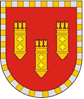 АДМИНИСТРАЦИЯ АЛАТЫРСКОГО МУНИЦИПАЛЬНОГО ОКРУГАЧУВАШСКОЙ РЕСПУБЛИКИПРОЕКТПОСТАНОВЛЕНИЕ__.__.2023 г. № _____г. АлатырьУЛАТӐР МУНИЦИПАЛИТЕТ ОКРУГӖН АДМИНИСТРАЦИЙӖЧӐВАШ РЕСПУБЛИКИНПРОЕКТЙЫШĂНУ__.__.2023 г. № _____Улатӑр г.Ответственный исполнитель:Отдел строительства, дорожного хозяйства и жилищно-коммунального хозяйства Управления по благоустройству и развитию территорий администрации Алатырского муниципального округаДата составления проекта Муниципальной программы:2 февраля 2023 годаНепосредственный исполнитель проекта Муниципальной программы:Главный специалист-эксперт отдела строительства, дорожного хозяйства и жилищно-коммунального хозяйства Управления по благоустройству и развитию территорий администрации Алатырского муниципального округа Орлова Е.Н.тел. 2-05-08, e-mail: alatr_construc1@cap.ruПервый заместитель главы - начальник Управления по благоустройству и развитию территорийА.В. Сазанов